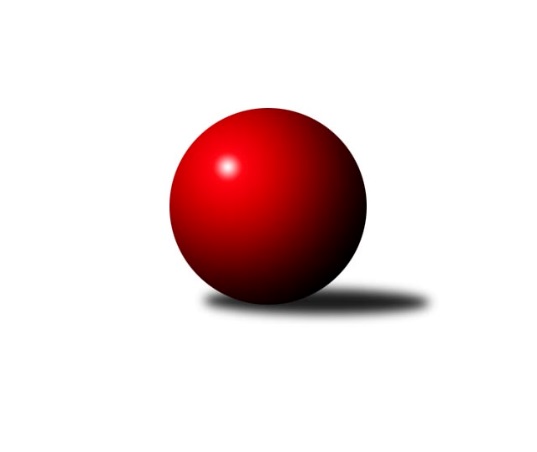 Č.16Ročník 2023/2024	22.2.2024Nejlepšího výkonu v tomto kole: 2619 dosáhlo družstvo: KS Devítka Brno AJihomoravský KP2 sever 2023/2024Výsledky 16. kolaSouhrnný přehled výsledků:KK Moravská Slávia Brno E	- SK Brno Žabovřesky B	4:4	2504:2458	6.0:6.0	19.2.KS Devítka Brno B	- KK Moravská Slávia Brno F	1:7	2068:2314	1.0:11.0	21.2.KK Orel Telnice B	- TJ Sokol Brno IV B	4:4	2108:2112	8.0:4.0	21.2.KS Devítka Brno A	- KK Ořechov	8:0	2619:2353	11.0:1.0	21.2.KK Slovan Rosice D	- SKK Veverky Brno B	6:2	2579:2438	9.0:3.0	22.2.Tabulka družstev:	1.	KS Devítka Brno A	14	12	2	0	92.5 : 19.5 	122.5 : 45.5 	 2506	26	2.	KK Moravská Slávia Brno G	14	11	2	1	76.5 : 35.5 	98.5 : 69.5 	 2411	24	3.	SK Brno Žabovřesky B	14	7	2	5	62.5 : 49.5 	91.0 : 77.0 	 2355	16	4.	KK Orel Telnice B	15	7	2	6	64.0 : 56.0 	96.5 : 83.5 	 2304	16	5.	KK Moravská Slávia Brno F	14	7	1	6	62.5 : 49.5 	103.0 : 65.0 	 2350	15	6.	TJ Sokol Brno IV B	14	6	3	5	59.0 : 53.0 	85.0 : 83.0 	 2416	15	7.	KK Slovan Rosice D	14	7	1	6	54.5 : 57.5 	88.0 : 80.0 	 2372	15	8.	KK Moravská Slávia Brno E	15	7	1	7	64.0 : 56.0 	96.0 : 84.0 	 2413	15	9.	SKK Veverky Brno B	15	6	0	9	49.5 : 70.5 	77.0 : 103.0 	 2224	12	10.	KK Ořechov	15	2	0	13	33.0 : 87.0 	66.5 : 113.5 	 2268	4	11.	KS Devítka Brno B	14	0	0	14	14.0 : 98.0 	24.0 : 144.0 	 1941	0Podrobné výsledky kola:	 KK Moravská Slávia Brno E	2504	4:4	2458	SK Brno Žabovřesky B	Zdeněk Sokola	 	 203 	 195 		398 	 1:1 	 401 	 	202 	 199		Marek Černý	Milan Sklenák	 	 204 	 191 		395 	 0:2 	 424 	 	213 	 211		Zdeněk Vladík	Milan Kučera	 	 225 	 227 		452 	 2:0 	 409 	 	201 	 208		Antonín Zvejška	Radek Probošt	 	 176 	 193 		369 	 0:2 	 407 	 	191 	 216		Vítězslav Krapka	Jiří Jungmann	 	 244 	 229 		473 	 2:0 	 377 	 	196 	 181		Zdeněk Kouřil	Jiří Bělohlávek	 	 199 	 218 		417 	 1:1 	 440 	 	224 	 216		Radim Jelínekrozhodčí: vedNejlepší výkon utkání: 473 - Jiří Jungmann	 KS Devítka Brno B	2068	1:7	2314	KK Moravská Slávia Brno F	Jiří Martínek	 	 200 	 243 		443 	 1:1 	 435 	 	211 	 224		Lenka Indrová	Vítězslav Klusák	 	 168 	 167 		335 	 0:2 	 407 	 	200 	 207		Marika Celbrová	Radan Knopp	 	 134 	 150 		284 	 0:2 	 336 	 	170 	 166		Miroslav Krapka	Milan Pospíchal	 	 164 	 155 		319 	 0:2 	 377 	 	177 	 200		Jan Vrožina	Lucie Kulendíková	 	 173 	 163 		336 	 0:2 	 357 	 	189 	 168		Josef Polák	Vítězslav Kopal	 	 166 	 185 		351 	 0:2 	 402 	 	209 	 193		Václav Vaněkrozhodčí:  Vedoucí družstevNejlepší výkon utkání: 443 - Jiří Martínek	 KK Orel Telnice B	2108	4:4	2112	TJ Sokol Brno IV B	Alena Dvořáková	 	 179 	 198 		377 	 2:0 	 357 	 	173 	 184		Zdeněk Holoubek	Milan Doušek	 	 187 	 173 		360 	 2:0 	 347 	 	182 	 165		Martin Pokorný	Jiří Hrazdíra st.	 	 137 	 178 		315 	 0:2 	 398 	 	193 	 205		Petr Berka	Marta Hrdličková	 	 145 	 130 		275 	 0:2 	 365 	 	181 	 184		Libuše Janková	Josef Hájek	 	 210 	 182 		392 	 2:0 	 301 	 	160 	 141		Vladimír Venclovský	Robert Zajíček	 	 180 	 209 		389 	 2:0 	 344 	 	169 	 175		Jiří Josefíkrozhodčí:  Vedoucí družstevNejlepší výkon utkání: 398 - Petr Berka	 KS Devítka Brno A	2619	8:0	2353	KK Ořechov	Jiří Černohlávek	 	 204 	 248 		452 	 2:0 	 361 	 	173 	 188		Jitka Bukáčková	Petr Juránek	 	 225 	 215 		440 	 2:0 	 420 	 	221 	 199		Radka Konečná	Jaroslav Sláma	 	 215 	 206 		421 	 1:1 	 414 	 	206 	 208		Pavel Porč	Jaroslav Sedlář	 	 221 	 233 		454 	 2:0 	 387 	 	202 	 185		Daniel Mikša	Radka Rosendorfová	 	 196 	 208 		404 	 2:0 	 389 	 	193 	 196		Petr Smejkal	Oldřich Kopal	 	 234 	 214 		448 	 2:0 	 382 	 	187 	 195		Pavel Procházkarozhodčí:  Vedoucí družstevNejlepší výkon utkání: 454 - Jaroslav Sedlář	 KK Slovan Rosice D	2579	6:2	2438	SKK Veverky Brno B	Jaroslav Zmeškal	 	 219 	 233 		452 	 2:0 	 367 	 	172 	 195		Pavel Medek	Dan Šrámek	 	 231 	 200 		431 	 1:1 	 433 	 	213 	 220		Vladimír Veselý	Anastasios Jiaxis	 	 222 	 225 		447 	 2:0 	 406 	 	212 	 194		Roman Jurnečka	Petr Vyhnalík	 	 219 	 205 		424 	 1:1 	 449 	 	209 	 240		Miloš Vážan	Jiří Hrdlička	 	 224 	 207 		431 	 1:1 	 412 	 	178 	 234		Jaromíra Čáslavská	Radek Hrdlička	 	 196 	 198 		394 	 2:0 	 371 	 	176 	 195		Karel Krajinarozhodčí:  Vedoucí družstevNejlepší výkon utkání: 452 - Jaroslav ZmeškalPořadí jednotlivců:	jméno hráče	družstvo	celkem	plné	dorážka	chyby	poměr kuž.	Maximum	1.	Miroslav Oujezdský 	KK Moravská Slávia Brno G	443.83	306.8	137.0	7.2	3/4	(472)	2.	Jan Bernatík 	KK Moravská Slávia Brno G	438.60	305.3	133.3	6.7	3/4	(497)	3.	Štěpán Večerka 	KK Moravská Slávia Brno G	435.81	301.7	134.1	5.5	4/4	(472)	4.	Oldřich Kopal 	KS Devítka Brno A	434.90	302.0	132.9	6.8	6/6	(507)	5.	Jaroslav Sláma 	KS Devítka Brno A	432.33	295.5	136.8	7.9	5/6	(480)	6.	Jiří Bělohlávek 	KK Moravská Slávia Brno E	426.87	291.5	135.4	6.8	5/5	(486)	7.	Karel Brandejský 	KK Moravská Slávia Brno E	425.74	293.9	131.9	7.9	5/5	(481)	8.	Jaroslav Sedlář 	KS Devítka Brno A	424.27	290.8	133.5	5.4	6/6	(458)	9.	Petr Juránek 	KS Devítka Brno A	423.03	295.6	127.4	8.2	5/6	(463)	10.	Radka Rosendorfová 	KS Devítka Brno A	422.43	290.6	131.9	9.6	4/6	(455)	11.	Radka Konečná 	KK Ořechov	421.78	294.5	127.3	8.1	4/6	(457)	12.	Radim Jelínek 	SK Brno Žabovřesky B	420.87	288.1	132.7	6.4	5/5	(476)	13.	Jiří Jungmann 	KK Moravská Slávia Brno E	420.38	293.8	126.5	8.1	4/5	(473)	14.	Štěpán Kalas 	KK Moravská Slávia Brno G	419.51	300.9	118.6	11.1	3/4	(457)	15.	Libuše Janková 	TJ Sokol Brno IV B	418.11	291.8	126.3	6.9	6/6	(478)	16.	Martina Kliková 	KK Moravská Slávia Brno G	417.75	286.2	131.6	8.9	3/4	(465)	17.	Lenka Indrová 	KK Moravská Slávia Brno F	414.70	287.5	127.2	8.5	5/5	(451)	18.	Petr Vyhnalík 	KK Slovan Rosice D	413.73	283.8	129.9	8.9	5/6	(479)	19.	Jaroslav Komárek 	TJ Sokol Brno IV B	411.90	293.3	118.6	10.1	4/6	(449)	20.	Martin Mikulič 	KK Moravská Slávia Brno G	410.22	292.3	117.9	8.3	3/4	(447)	21.	Alena Dvořáková 	KK Orel Telnice B	409.97	285.0	125.0	7.5	4/4	(439)	22.	Ivona Hájková 	TJ Sokol Brno IV B	409.95	294.0	116.0	10.0	4/6	(426)	23.	Josef Hájek 	KK Orel Telnice B	409.71	286.4	123.3	7.9	4/4	(429)	24.	Robert Zajíček 	KK Orel Telnice B	409.46	288.1	121.3	8.2	4/4	(462)	25.	Stanislav Barva 	KS Devítka Brno A	408.86	282.3	126.5	7.1	5/6	(430)	26.	Petr Berka 	TJ Sokol Brno IV B	408.01	280.9	127.1	7.0	5/6	(450)	27.	Radek Hrdlička 	KK Slovan Rosice D	407.64	280.5	127.2	7.5	6/6	(458)	28.	Marika Celbrová 	KK Moravská Slávia Brno F	407.38	286.6	120.8	9.0	5/5	(446)	29.	Jiří Žák 	TJ Sokol Brno IV B	405.50	282.0	123.6	11.3	4/6	(422)	30.	Martin Večerka 	KK Moravská Slávia Brno G	404.74	292.5	112.3	9.7	3/4	(448)	31.	Jiří Hrdlička 	KK Slovan Rosice D	404.68	276.5	128.2	11.6	5/6	(500)	32.	Jiří Martínek 	KS Devítka Brno B	403.00	279.0	124.0	8.3	2/3	(443)	33.	Jaroslav Zmeškal 	KK Slovan Rosice D	399.48	278.9	120.6	10.2	6/6	(454)	34.	Zdeněk Holoubek 	TJ Sokol Brno IV B	399.00	291.3	107.7	10.7	6/6	(436)	35.	Anastasios Jiaxis 	KK Slovan Rosice D	398.21	279.3	118.9	9.1	4/6	(447)	36.	Lenka Vaňková 	KK Moravská Slávia Brno F	397.78	276.5	121.3	8.3	5/5	(446)	37.	Vítězslav Krapka 	SK Brno Žabovřesky B	397.73	280.7	117.0	6.6	5/5	(421)	38.	Pavel Zajíc 	KK Slovan Rosice D	396.93	282.6	114.4	10.5	5/6	(451)	39.	Marek Černý 	SK Brno Žabovřesky B	396.76	277.2	119.6	9.6	5/5	(440)	40.	Jiří Černohlávek 	KS Devítka Brno A	395.92	276.8	119.1	9.2	5/6	(452)	41.	Milan Doušek 	KK Orel Telnice B	393.50	279.4	114.1	10.4	4/4	(444)	42.	Milan Sklenák 	KK Moravská Slávia Brno E	393.30	286.9	106.4	13.0	5/5	(424)	43.	Markéta Mikáčová 	KK Orel Telnice B	392.13	279.3	112.8	10.9	3/4	(440)	44.	Miloš Vážan 	SKK Veverky Brno B	391.50	279.6	111.9	12.6	5/6	(449)	45.	Zdeněk Vladík 	SK Brno Žabovřesky B	391.14	282.2	108.9	11.4	5/5	(424)	46.	Antonín Zvejška 	SK Brno Žabovřesky B	390.59	274.1	116.5	10.0	4/5	(420)	47.	Jozef Pavlovič 	KK Moravská Slávia Brno E	388.23	276.7	111.5	11.2	5/5	(426)	48.	Ľubomír Kubaský 	KK Slovan Rosice D	387.58	283.8	103.8	13.9	4/6	(443)	49.	Pavel Procházka 	KK Ořechov	387.17	276.3	110.8	12.8	4/6	(403)	50.	Václav Vaněk 	KK Moravská Slávia Brno F	386.37	274.7	111.7	9.8	5/5	(437)	51.	Zdeněk Kouřil 	SK Brno Žabovřesky B	384.08	276.2	107.9	10.1	4/5	(429)	52.	Petr Smejkal 	KK Ořechov	382.17	266.7	115.5	9.9	6/6	(435)	53.	Jaromíra Čáslavská 	SKK Veverky Brno B	381.39	273.0	108.4	11.0	6/6	(443)	54.	Daniel Mikša 	KK Ořechov	381.21	270.4	110.8	12.8	4/6	(441)	55.	Jan Vrožina 	KK Moravská Slávia Brno F	380.89	276.3	104.6	13.9	5/5	(431)	56.	Josef Polák 	KK Moravská Slávia Brno F	380.57	272.8	107.7	12.8	4/5	(459)	57.	Robert Ondrůj 	KK Orel Telnice B	380.06	268.7	111.4	10.4	4/4	(435)	58.	Martin Doležal 	SKK Veverky Brno B	373.65	264.9	108.7	13.5	5/6	(450)	59.	Jaroslava Prokešová 	KK Orel Telnice B	372.92	265.2	107.8	11.9	3/4	(398)	60.	Pavel Medek 	SKK Veverky Brno B	372.32	265.7	106.6	13.0	6/6	(429)	61.	František Uher 	SKK Veverky Brno B	371.58	268.0	103.5	13.6	4/6	(433)	62.	Radek Probošt 	KK Moravská Slávia Brno E	371.34	263.9	107.5	12.5	4/5	(403)	63.	Hana Remešová 	KK Moravská Slávia Brno G	368.23	265.0	103.3	16.6	4/4	(442)	64.	Lucie Kulendíková 	KS Devítka Brno B	363.10	268.9	94.2	15.2	3/3	(400)	65.	David Raška 	SKK Veverky Brno B	356.55	258.8	97.7	14.8	4/6	(401)	66.	Vítězslav Kopal 	KS Devítka Brno B	355.71	269.8	86.0	16.7	3/3	(392)	67.	Roman Jurnečka 	SKK Veverky Brno B	355.50	258.3	97.3	16.5	4/6	(406)	68.	Dalibor Šmíd 	KK Ořechov	348.50	258.5	90.0	15.3	4/6	(382)	69.	Karel Krajina 	SKK Veverky Brno B	341.38	251.4	90.0	18.4	4/6	(383)	70.	Jan Šustr 	KK Orel Telnice B	339.67	253.7	86.0	18.0	3/4	(375)	71.	Jiří Hrazdíra  st.	KK Orel Telnice B	339.28	245.1	94.2	15.8	3/4	(379)	72.	Martin Staněk 	KS Devítka Brno B	339.17	250.2	89.0	18.7	2/3	(357)	73.	Jitka Bukáčková 	KK Ořechov	335.53	252.4	83.1	18.4	5/6	(361)	74.	Lubomír Pár 	KK Ořechov	333.92	244.1	89.8	18.1	4/6	(349)	75.	Zdeněk Čípek 	KK Moravská Slávia Brno G	327.50	236.3	91.2	19.5	3/4	(354)	76.	Vladimír Hlaváč 	KS Devítka Brno B	326.78	247.0	79.8	23.3	3/3	(352)	77.	Vítězslav Klusák 	KS Devítka Brno B	310.81	240.1	70.8	25.9	3/3	(355)	78.	Milan Pospíchal 	KS Devítka Brno B	287.67	212.6	75.1	25.6	3/3	(330)	79.	Radan Knopp 	KS Devítka Brno B	268.25	205.2	63.1	28.8	2/3	(308)	80.	Josef Kaderka 	KS Devítka Brno B	265.50	202.7	62.8	32.7	3/3	(314)		Marián Pačiska 	KK Slovan Rosice D	484.00	342.0	142.0	6.0	1/6	(484)		Michal Hrdlička 	KK Slovan Rosice D	458.33	306.7	151.7	3.7	3/6	(495)		Milan Kučera 	KK Moravská Slávia Brno E	451.00	304.4	146.6	4.5	2/5	(486)		Rudolf Zouhar 	TJ Sokol Brno IV B	449.50	306.3	143.2	6.2	3/6	(487)		Martin Ryšavý 	KK Ořechov	422.92	297.6	125.3	9.8	3/6	(465)		Dan Šrámek 	KK Slovan Rosice D	422.13	305.4	116.8	13.3	2/6	(442)		Vladimír Veselý 	SKK Veverky Brno B	422.00	304.8	117.2	8.5	3/6	(442)		Martin Pokorný 	TJ Sokol Brno IV B	421.50	276.8	144.7	8.0	3/6	(473)		Libor Čížek 	KK Ořechov	403.13	281.4	121.7	8.5	3/6	(433)		Pavel Porč 	KK Ořechov	399.67	276.9	122.8	9.6	3/6	(414)		Jakub Klištinec 	KK Slovan Rosice D	384.25	256.8	127.5	10.0	2/6	(422)		Bohumil Sehnal 	TJ Sokol Brno IV B	381.00	285.0	96.0	16.0	1/6	(381)		Jaroslav Navrátil 	KK Moravská Slávia Brno F	366.67	263.3	103.3	15.3	1/5	(389)		Cyril Vaško 	KS Devítka Brno A	358.67	261.0	97.7	12.7	3/6	(398)		Jiří Josefík 	TJ Sokol Brno IV B	355.25	258.8	96.5	18.8	2/6	(372)		Zdeněk Sokola 	KK Moravská Slávia Brno E	354.08	262.4	91.7	15.2	3/5	(398)		Leona Jelínková 	KK Ořechov	347.67	255.2	92.4	17.3	3/6	(382)		Milan Krejčí 	TJ Sokol Brno IV B	347.00	268.0	79.0	18.0	1/6	(347)		Miloslav Ostřížek 	SK Brno Žabovřesky B	346.50	254.5	92.0	13.0	2/5	(374)		Miroslav Krapka 	KK Moravská Slávia Brno F	344.17	249.3	94.8	18.2	3/5	(378)		Vladimír Venclovský 	TJ Sokol Brno IV B	343.83	258.7	85.2	16.7	3/6	(402)		Roman Brener 	TJ Sokol Brno IV B	342.25	254.3	88.0	16.5	1/6	(372)		Karel Pospíšil 	SK Brno Žabovřesky B	331.33	234.0	97.3	10.3	3/5	(352)		Petr Náplava 	KS Devítka Brno B	287.00	240.0	47.0	33.0	1/3	(287)		Marta Hrdličková 	KK Orel Telnice B	278.00	219.0	59.0	25.0	1/4	(281)		Peter Vagner 	KK Orel Telnice B	274.00	207.5	66.5	26.5	2/4	(315)		Václav Doležal 	SKK Veverky Brno B	215.00	153.0	62.0	38.0	1/6	(215)		Miroslav Vítek 	KK Moravská Slávia Brno G	203.00	158.0	45.0	40.0	1/4	(203)Sportovně technické informace:Starty náhradníků:registrační číslo	jméno a příjmení 	datum startu 	družstvo	číslo startu
Hráči dopsaní na soupisku:registrační číslo	jméno a příjmení 	datum startu 	družstvo	Program dalšího kola:17. kolo			KK Moravská Slávia Brno E - -- volný los --	28.2.2024	st	16:30	TJ Sokol Brno IV B - KK Slovan Rosice D	28.2.2024	st	17:00	SK Brno Žabovřesky B - KK Orel Telnice B	29.2.2024	čt	18:00	KK Ořechov - KK Moravská Slávia Brno G	1.3.2024	pá	17:00	SKK Veverky Brno B - KS Devítka Brno B	1.3.2024	pá	17:30	KK Moravská Slávia Brno F - KS Devítka Brno A	Nejlepší šestka kola - absolutněNejlepší šestka kola - absolutněNejlepší šestka kola - absolutněNejlepší šestka kola - absolutněNejlepší šestka kola - dle průměru kuželenNejlepší šestka kola - dle průměru kuželenNejlepší šestka kola - dle průměru kuželenNejlepší šestka kola - dle průměru kuželenNejlepší šestka kola - dle průměru kuželenPočetJménoNázev týmuVýkonPočetJménoNázev týmuPrůměr (%)Výkon3xJiří JungmannMS Brno E4735xJaroslav SedlářDevítka A 118.024542xJaroslav SedlářDevítka A 4542xJiří ČernohlávekDevítka A 117.54524xJaroslav ZmeškalRosice D4522xJiří JungmannMS Brno E117.384734xMilan KučeraMS Brno E4528xOldřich KopalDevítka A 116.464482xJiří ČernohlávekDevítka A 4522xJiří MartínekDevítka B115.164431xMiloš VážanVeverky B4493xPetr JuránekDevítka A 114.38440